О проведении конкурса на замещение вакантной должности муниципальной службы специалиста-эксперта администрации Игорварского сельского поселения Цивильского района Чувашской Республики В соответствии с Федеральным законом от 06.10.2003 № 131-ФЗ «Об общих принципах организации местного самоуправления в Российской Федерации», Уставом Игорварского сельского поселения Цивильского района Чувашской Республики1.Объявить 27 мая 2020 года конкурс на замещение вакантной должности муниципальной службы специалиста – эксперта администрации Игорварского сельского поселения Цивильского района Чувашской Республики.2. К претенденту на замещение указанной должности предъявляются следующие требования:Уровень профессионального образования: не ниже среднего профессионального.Стаж муниципальной службы (государственной службы) или стаж работы по специальности: требования не предъявляются.Профессиональные знания: Конституции Российской Федерации, федеральных конституционных законов, федеральных законов, указов Президента Российской Федерации, постановлений Правительства Российской Федерации, Конституции Чувашской Республики, законов Чувашской Республики, указов главы Чувашской Республики, постановлений Кабинета Министров Чувашской Республики, иных нормативных правовых актов, Устава Игорварского сельского поселения Цивильского района, решений, принятых на местных референдумах, иных муниципальных правовых актов и служебных документов, регулирующих соответствующую сферу деятельности применительно к исполнению должностных обязанностей; прав и ответственности; основ организации труда, прохождения муниципальной службы; правил внутреннего трудового распорядка; порядка работы с поручениями, обращениями граждан и иными документами; норм делового общения; правил и норм охраны труда и противопожарной безопасности.Профессиональные навыки: работы в конкретной, определенной представителем нанимателя (работодателем), сфере деятельности; обеспечения выполнения поставленных задач; реализации управленческих решений; эффективного планирования рабочего времени; расстановки приоритетов и эффективного планирования работы; практического применения нормативных правовых актов; исполнительской дисциплины; пользования современной оргтехникой и программными продуктами; систематического повышения квалификации; подготовки деловой корреспонденции.Гражданин Российской Федерации, изъявивший желание участвовать в конкурсе, представляет:- личное заявление на участие в конкурсе;- собственноручно заполненную и подписанную анкету, форма которой утверждается Правительством Российской Федерации, с приложением фотографии;- копию паспорта (паспорт предъявляется лично по прибытии на конкурс);- документы, подтверждающие необходимое профессиональное образование, стаж работы и квалификацию:- копию трудовой книжки (за исключением случаев, когда трудовой договор (контракт) заключается впервые);- копии документов о профессиональном образовании, а также по желанию гражданина, о дополнительном профессиональном образовании, о присвоении ученой степени, ученого звания, заверенные нотариально или кадровой службой по месту работы;- копию страхового свидетельства обязательного пенсионного страхования;- копию свидетельства о постановке физического лица на учет в налоговом органе по месту жительства;- копию документов воинского учета - для военнообязанных и лиц, подлежащих призыву на военную службу;- заключение медицинского учреждения об отсутствии заболевания, препятствующего поступлению на муниципальную службу;- сведения о доходах за год, предшествующий году поступления на муниципальную службу, об имуществе и обязательствах имущественного характера.Лица, желающие участвовать в конкурсе, также вправе представить: рекомендательные письма с места работы.Несвоевременное представление документов, представление их в неполном объеме или с нарушениями правил оформления без уважительной причины является основанием для отказа гражданину в их приеме.3. Настоящее распоряжение разместить на официальном сайте Игорварского сельского поселения Цивильского района Чувашской Республики.Глава администрации Игорварскогосельского поселения Цивильского района                                           В.А.ФедоровЧĂВАШ РЕСПУБЛИКИÇĔРПУ РАЙОНĚ 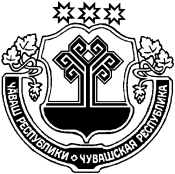  ЧУВАШСКАЯ РЕСПУБЛИКАЦИВИЛЬСКИЙ РАЙОН  ЙĔКĔРВАР ЯЛ ПОСЕЛЕНИЙĚН АДМИНИСТРАЦИЙЕХУШУ2020  ака 27   15№Йĕкĕрвар ялěАДМИНИСТРАЦИЯ ИГОРВАРСКОГО СЕЛЬСКОГО ПОСЕЛЕНИЯРАСПОРЯЖЕНИЕ27 апреля  2020    №15село Игорвары